Resultado da Tomada de PreçosNº20222704M027HEMU"O Instituto de Gestão e Humanização – IGH, entidade de direito privado e sem fins lucrativos,classificado como Organização Social, vem tornar público o Resultado da Tomada de Preços, coma finalidade de adquirir bens, insumos e serviços para o HEMU - Hospital Estadual da Mulher, comendereço à Av. Perimetral, s/n, Qd. 37, Lt. 14, sala 01, Setor Coimbra, Goiânia/GO, CEP:74.530-020.Objeto: QUIMICOSBionexo do Brasil LtdaRelatório emitido em 05/05/2022 17:37Tipo de Compra: Cotação via Bionexo/ E-mailData da publicação: Goiânia, 12 de maio de 2022."CompradorIGH - Hospital Materno Infantil (11.858.570/0002-14)AV. PERIMETRAL, ESQUINA C/ RUA R7, SN - SETOR COIMBRA - GOIÂNIA, GO CEP: 74.530-020Relação de Itens (Confirmação)Pedido de Cotação : 217130551COTAÇÃO Nº 16802 - QUIMICOS - HEMU ABR/2022Frete PróprioObservações: *PAGAMENTO: Somente a prazo e por meio de depósito em conta PJ do fornecedor. *FRETE: Só serão aceitas propostas com freteCIF e para entrega no endereço: RUA R7 C/ AV PERIMETRAL, SETOR COIMBRA, Goiânia/GO CEP: 74.530-020, dia e horário especificado.*CERTIDÕES: As Certidões Municipal, Estadual de Goiás, Federal, FGTS e Trabalhista devem estar regulares desde a data da emissão da propostaaté a data do pagamento. *REGULAMENTO: O processo de compras obedecerá ao Regulamento de Compras do IGH, prevalecendo este em relaçãoa estes termos em caso de divergência.Tipo de Cotação: Cotação NormalFornecedor : Todos os FornecedoresData de Confirmação : TodasValidade CondiçõesFaturamento Prazo deFornecedordadeFreteObservaçõesMínimoEntregaProposta PagamentoCientifica Médica HospitalarLtdaGOIÂNIA - GO2 dias apósconfirmação12R$ 200,000007/05/202207/05/202230 ddl28 ddlCIFnullVanessa Nogueira - (62) 3088-9700vendas3@cientificahospitalar.com.brMais informaçõesComercial Cirurgica RioclarenseLtda- SPJAGUARIÚNA - SP1 dias apósconfirmaçãoR$ 500,0000CIFnullDeyvison Santos - nulldeyvison.santos@rioclarense.com.brMais informaçõesEllo Distribuicao Ltda - EppGOIÂNIA - GOWebservice Ello Distribuição - (62)SUJEITO A ANALISE DE CREDITO E VALIDAÇÃODE ESTOQUE CONTATO DO VENDEDOR:(62)99499 17141 dias apósconfirmação34R$ 300,0000R$ 200,000011/05/202207/05/202230 ddl30 ddlCIFCIF4009-2100comercial@ellodistribuicao.com.brTELEVENDAS3@ELLODISTRIBUICAO.COM.BRMais informaçõesH M BorgesGOIÂNIA - GOHarley Borges - 62 3581-0361vitalmedgo@gmail.comMais informações2dias apósnullconfirmaçãoHospfar Industria e Comerciode Produtos Hospitalares SABRASÍLIA - DFA HOSPFAR garante preço por 03 (três) diasúteis após o fechamento da cotação.Agradecemos a oportunidade de poder ofertarnossos produtos e serviços. Nosso objetivo égarantir qualidade e segurança em toda a nossacadeia de distribuição.30 ddl -DepósitoBancário1dias após5Web Services Hospfar - (61) 3403- R$ 300,000010/05/2022CIFconfirmação3500televendas@hospfar.com.brMais informaçõesIndalabor - Indaiá LaboratórioFarmacêutico LtdaDORES DO INDAIÁ - MGEmerson Lauro Braga - (11)12 diasapósconfirmação67R$ 1.500,0000R$ 150,000007/05/202207/05/202230 ddl30 ddlCIFCIFnullnull56603520comercial4@indalabor.com.brMais informaçõesRM Hospitalar LtdaGOIÂNIA - GOFÃ¡bio JÃºnior - (62) 4006-3998suporte@rmhospitalar.comMais informações1dias apósconfirmaçãoProgramação deEntregaPreçoUnitário FábricaPreçoValorTotalProdutoCódigoFabricanteEmbalagem FornecedorComentárioJustificativaRent(%) QuantidadeUsuário;CONSIDERANDOAS CONDIÇÕESESTABELECIDASNOREGULAMENTODE COMPRAS DEGOIÁS, OFORNECEDORCBS NÃOATENDE ASPOLÍTICASDioneiCajueiro DaSilvaCLOREXIDINA SOLUCAODEGERMANTE 4%FRASCO 100ML -FRASCOCientificaMédicaHospitalarLtdaRIOHEX CLOREX. 4% C/TENSOATIVO. 100MLRIOQUIMICA, RIOQUIMICADataQtde.R$R$R$984,0000742378UNnull240 Frasco09/05/2022 2404,1000 0,000005/05/202208:25FINANCEIRAS DAINSTITUIÇÃO,OU SEJA,PAGAMENTOANTECIPADO.;EMPRESASDioneiCajueiro DaSilvaTESTE AUTOCLAVEC/INDIC.BIOL.3HSINT.QUIM. - MARCA DE 38371REFERENCIA 3M -PACOTEDIFARMIG E NLCOTARAMMARCAS NÃOCOMPATIVEISCOM ACientificaMédicaHospitalarLtdaPACOTE DESAFIO KPCD220/CBT220 3H, TERRAGENER$R$R$232,650012-UNDnull5 Pacote46,5300 0,000005/05/202208:25AUTOCLAVE.TotalParcial:R$245.01.216,6500Total de Itens da Cotação: 12Total de Itens Impressos: 2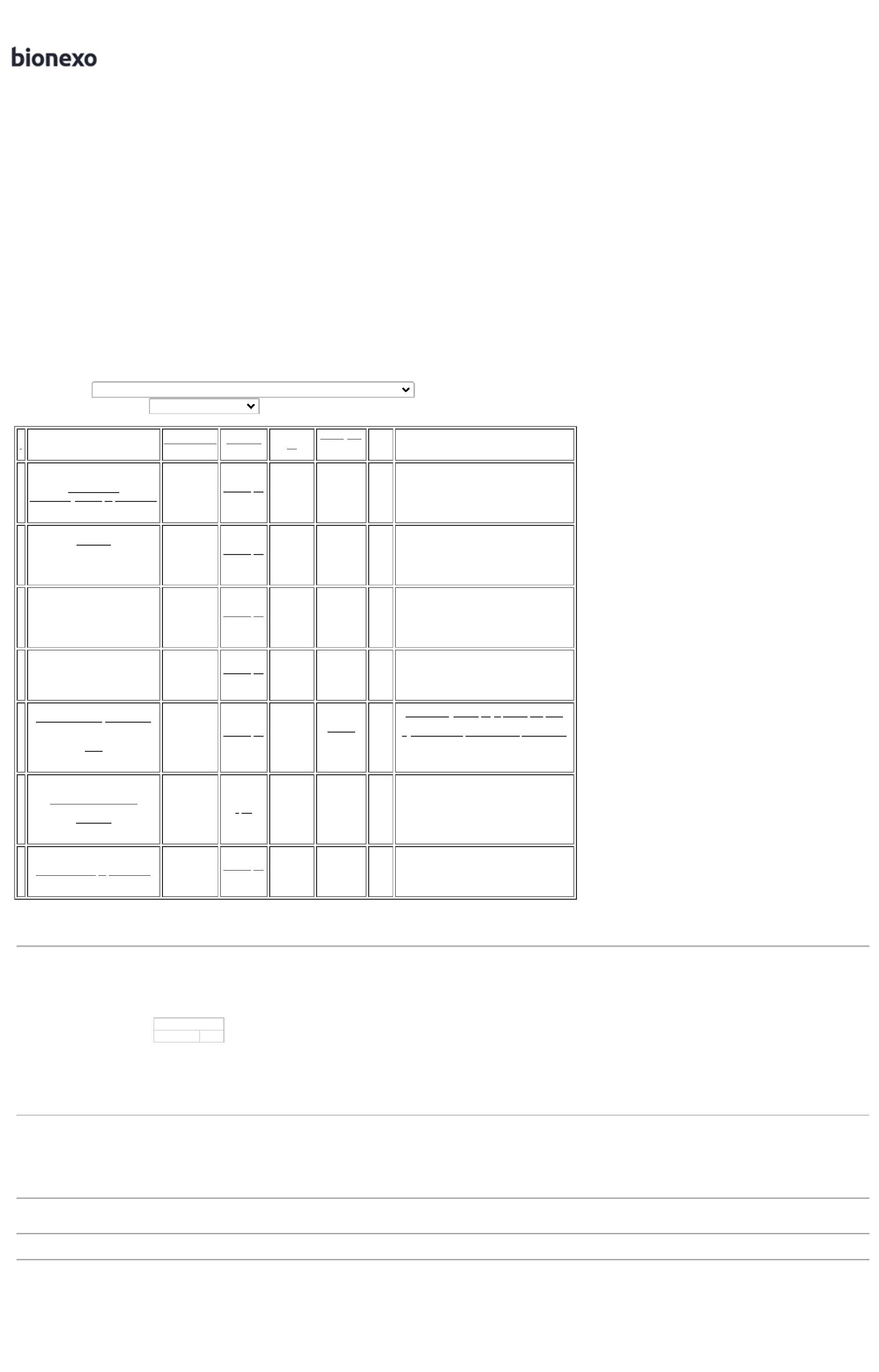 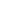 Programação deEntregaPreçoUnitário FábricaPreçoValorTotalProdutoCódigoFabricanteEmbalagem FornecedorComentárioJustificativaRent(%) QuantidadeUsuárioCLOREXIDINA SOLUCAOALCOOLICA A 0.5%100ML -> CLOREXIDINASOLUCAO ALCOOLICA0.5% FRASCO 100ML -FRASCO- ALMOTOLIAPLASTICADioneiCajueiro DaSilvaDESCARTAVELLACRADA, COMComercialCirurgicaRioclarenseLtda- SPCLOREXIDINA 0,5% SOLHIDROALCOOLICA CX C/24FRX 100ML, VIC PHARMADataQtde.R$R$R$431,7600532404CAIXAnull-240 FrascoSISTEMA DE ABERTURADE NAO NECESSITE DEMATERIAL CORTANTE ,COM TAMPA ADICIONALPARA ENCAIXE APOSABERTURA, AUSENCIADE CORANTES,09/05/2022 2401,7990 0,000005/05/202208:25CONSERVANMTES EODORES.;CONSIDERANDOAS CONDIÇÕESESTABELECIDASNOREGULAMENTODE COMPRAS DEGOIÁS, OFORNECEDORCRISTALIA NÃO 1,9000 0,0000ATENDE ASESCOVA P/DEGERMACAO DASMAOS C/ CLOREXIDINA> COM CERDASMACIAS. CABOPLASTICODESCARTAVELEMBALAGEMDioneiCajueiro DaSilva-ComercialCirurgicaRioclarenseLtda- SPESCOVA DESCC/CLOREXIDINA2% CX C/48UNR$R$R$456,0000917655-CAIXAnull240 Unidade-88197, VIC PHARMA05/05/202208:25POLÍTICASALUMINIZADA/BLISTER.REG MS - UNIDADEFINANCEIRAS DAINSTITUIÇÃO,OU SEJA,PAGAMENTOANTECIPADO.TotalParcial:R$887,7600480.0Total de Itens da Cotação: 12Total de Itens Impressos: 2Programação deEntregaPreçoUnitário FábricaPreçoValorTotalProdutoCódigoFabricanteEmbalagem FornecedorComentárioJustificativaRent(%) QuantidadeUsuárioDioneiCajueiro DaSilvaALCOOL ETILICO 70%DESINFETANTE 1L -LITROElloALCOOL HOSP ETIL 70%ALCOOL ETILICO 70% 1000MLFRASCO, ITAJAR$R$R$70,20002839459----Distribuicao 12X1 LT JALLES MACHADOLtda - Epp-12 Litro-5,8500 0,0000S.A.05/05/202208:25DioneiCajueiro DaSilvaDETERGENTEMULTIENZIMAS (ACIMAPODEROSOElloDistribuicaoLtda - EppPODEROSO MULTIENZIMATICO5 ENZIMAS 5LT - KELLDRINMULTIENZIMATICO 5ENZIMAS 5LT KELLDRININDUSTRIAL LTDAR$R$R$434,000038316-7 Unidade5ENZIMAS) 5000ML -UNIDADE62,0000 0,000005/05/202208:25TotalParcial:R$504,200019.0Total de Itens da Cotação: 12Total de Itens Impressos: 2Programação deEntregaPreçoUnitário FábricaPreçoValorTotalProdutoCódigoFabricanteEmbalagem FornecedorComentárioJustificativaRent(%) QuantidadeUsuárioDioneiCajueiro DaSilvaCALDO BILE VERDEBRILHANTE 2% 500GRS,HIMEDIACALDO BILE VERDEBRILANTE 2% LACTOSER$R$R$645,0000438197-UNDH M Borgesnull-1 Frasco645,0000 0,000005/05/202208:25TotalParcial:R$645,00001.0Total de Itens da Cotação: 12Total de Itens Impressos: 1Programação deEntregaPreçoUnitário FábricaPreçoValorTotalProdutoCódigoFabricanteEmbalagem FornecedorComentárioJustificativaRent(%) QuantidadeUsuárioALCOOL ETILICO 70%ANTISSEPTICO 100ML -HospfarIndustria eComercio deProdutosHospitalaresSADioneiCajueiro DaSilva>PARA PELE ->FRASCO - SOLUÇÃOALCOOLICA 70 INPM,ANTISEPTICA, PARAUSO TOPICO ADULTO EPEDIATRICO;SEPTPRO ALCOOL 70ANTISSEPTICO 1FR/100MLR$R$R$139460-PROLINK1FR/100ML-1000 Frasco1,2200 0,00001.220,000005/05/202208:25ALMOTOLIA 100 MLTotalParcial:R$1000.01.220,0000Total de Itens da Cotação: 12Total de Itens Impressos: 1Programação deEntregaPreçoUnitário FábricaPreçoValorTotalProdutoCódigoFabricanteEmbalagem FornecedorComentárioJustificativaRent(%) QuantidadeUsuário3ALCOOL GEL REFILCOMPATIVEL C/DISPENSADOR 800ML -UNIDADE42379DataQtde. Indagel Refil 800ml- Alcool emrefilIndalabor -IndaiáLaboratórioALCOOL GEL REFIL 800MLANTISSEPTCO (VENDAEXCLUSICA PARA-R$R$20 UnidadeR$Dioneigel antisseptico da pele11,6500 0,0000233,0000 Cajueiro DaSilva09/05/2022 20800ml/680g prof, indalaborFarmacêutico INSTITUICAO DE SAUDE)LtdaINDAGEL gel antisseptico dapele (INDALABOR) - AlcoolEtilico 70% INPM e05/05/202208:25(glicerina). Gel antissepticoindicado na friccaoantisseptica da pele, a basede alcool etilico 70% (INPM)e glicerina com acao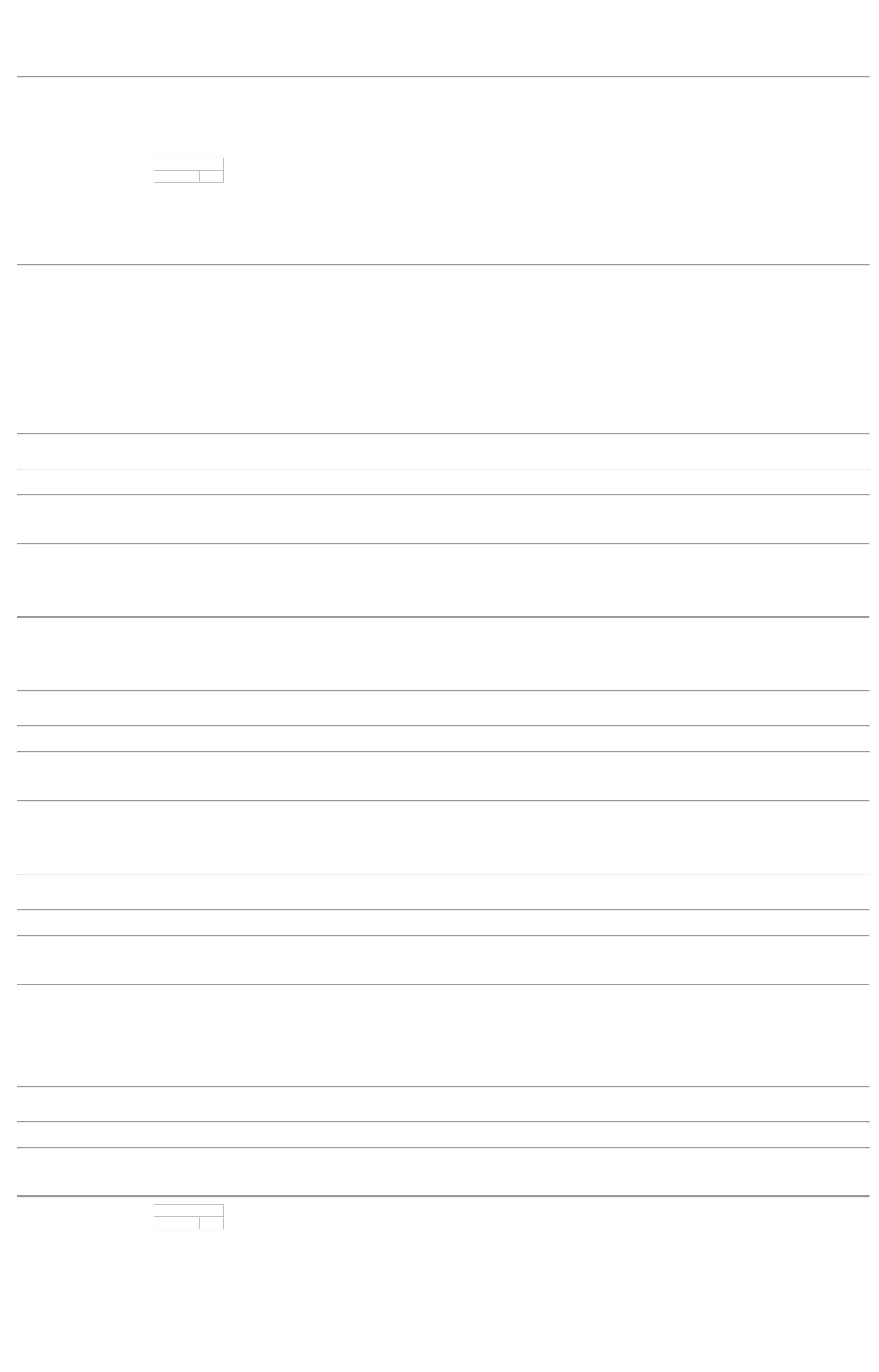 virucida, elimina 99,99% dasbacterias. Contem agentesumectantes que evitam oressecamento da pele, efeitonao pegajoso devido aomelhor polimero usado naformula. Validade 24 meses.Registro ANVISA MS02(cosmetico), emconformidade com a RDC42/2010. Caixa com 20unidades. Gentileza atentarpara quantidade por caixa deembarque, nao fracionamosembalagens. (INDAHEX 0,2 %(INDALABOR) - Solucaoaquosa de Clorexidina a0,2%. Indicado nahigienizacao diaria da pele.Previne odoresdesagradaveis, alem deproporcionar a pele umaagradavel sensacao delimpeza e frescor. ValidadeDioneiCajueiro DaSilvaIndalabor -IndaiáCLOREXIDINA SOLUCAOAQUOSA 0,2% 100ML 34421(NP)DataQtde. CLOREXIDINA AQUOSA 0,2,R$R$R$491,52006LITROLaboratório 24 meses. Registro ANVISAFarmacêutico MS02 (cosmetico), de acordo-384 Unidade09/05/2022 384INDALABOR1,2800 0,000005/05/202208:25Ltdacom a Portaria n. 2.616, de12 de maio de 1998 e RDCn. 50, de 21 de fevereiro002. Gentileza atentar paraquantidade por caixa de2embarque, nao fracionamosembalagens. (31) 3377-8333comercial4@indalabor.com.brEmerson bragaSABONETE INFANTILINDABABY (INDALABOR) -Almotolia 250 ml. SaboneteLiquido infantil com glicerinae PH neutro. Indicado paralimpeza e higiene do bebe daDioneiCajueiro DaSilvaIndalabor - cabeca aos pes, mantendo aIndaiá pele do bebe protegida.Laboratório Validade 24 meses. RegistroSABONETE LIQUIDONEUTRO INFANTIL SOL 38379Indababy Sabonete LiquidoInfantil 250 ml, IndalaborAlmotolia250 mlR$R$R$11--300 Unidade1.241,97004,1399 0,0000250ML (PH: 6,7 - 7,5)FarmacêuticoLtdaANVISA MS.:233870021.002-1. NaoFracionamos Embalagens.Caixa com 60 unidades.Incluso 5% de IPI nacotacao. (31) 3377-8333comercial4@indalabor.com.brEmerson braga05/05/202208:25TotalParcial:R$704.01.966,4900Total de Itens da Cotação: 12Total de Itens Impressos: 3Programação deEntregaPreçoUnitário FábricaPreçoValorTotalProdutoCódigoFabricanteEmbalagem FornecedorComentárioJustificativaRent(%) QuantidadeUsuário;CONSIDERANDOAS CONDIÇÕESESTABELECIDASNOREGULAMENTODE COMPRAS DEGOIÁS, OFORNECEDORESCBS E RMC NÃO 1,6800 0,0000ATENDEM ASDioneiCajueiro DaSilvaGEL P/RMHospitalarLtdaGEL PARA ECG FR 100GRAMA - FRASCOR$R$R$1038420-ELETROCARDIOGRAMA(ULTRA)FRASCOnull600 Frasco1.008,0000100G, ULTRA05/05/202208:25POLÍTICASFINANCEIRAS DAINSTITUIÇÃO,OU SEJA,PAGAMENTOANTECIPADO.TotalParcial:R$600.01.008,0000Total de Itens da Cotação: 12Total de Itens Impressos: 1TotalGeral:R$3049.07.448,1000Clique aqui para geração de relatório completo com quebra de página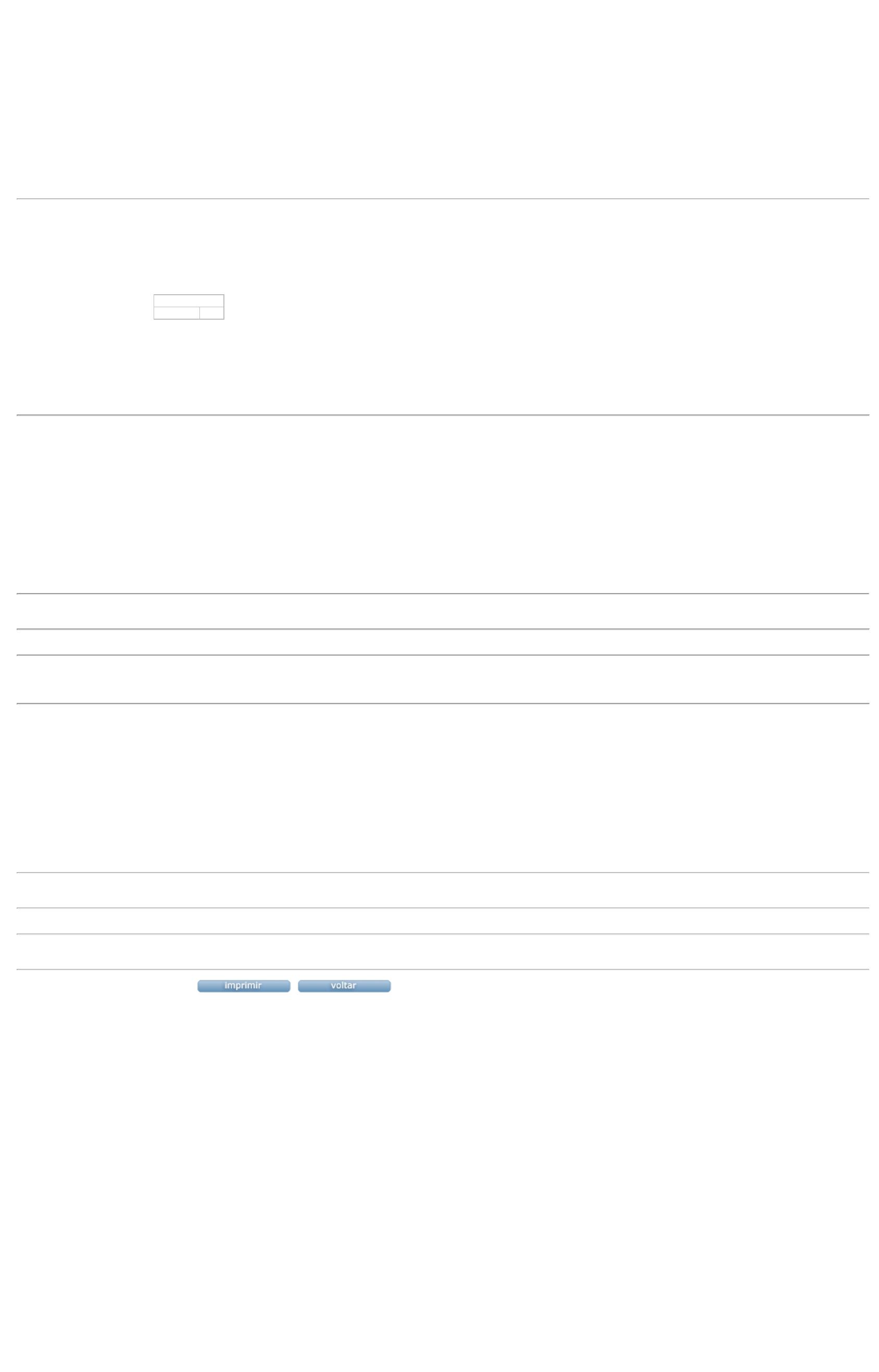 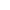 